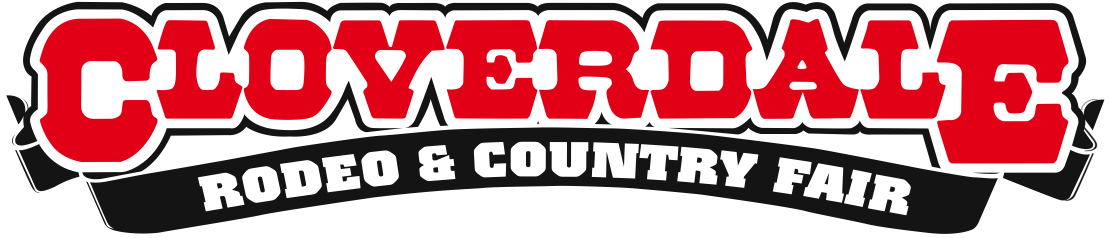 Judi The Manners Lady to be featured at the Cloverdale Rodeo Kidz Zone Cloverdale, BC - The Cloverdale Rodeo is pleased to welcome Judi The Manners Lady who will be debuting “Campaign for Kindness,” a national campaign which will be launched over the Rodeo and Country Fair long weekend (May 17-20, 2013). Judi, along with children from Surrey schools, will present as series of performances as part of the Country Fair component of the event.“We’re looking forward to having Judi and her group perform at the Rodeo,” says Mike MacSorley, General Manager of the Cloverdale Rodeo and Country Fair. “We think her positive message to children and young people is an important one and we’re pleased to have her perform at the largest ticketed event in Surrey.”Performance Times:Friday, May 17th – 6:00pmSaturday, May 18th – 11:00am, 1:30pm, 4:00pmSunday, May 19th – 1:00pm, 4:00pmMonday, May 20th – 11:00am Schools that would like to host a “Campaign for Kindness” concert / assembly during April and May with Judi The Manners Lady to have their students perform at the Rodeo should call The Manners Club, 604.530.4346 or Judi@TheMannersClub.com.  For more information, visit www.MannersClub.com and www.CloverdaleRodeo.com.About:The Cloverdale Rodeo and Exhibition Association is the non-profit organization that manages the world famous Cloverdale Rodeo & Country Fair held every year on the May long weekend at the Cloverdale Fairgrounds in Surrey, British Columbia. The Association is also responsible for the year-round management of the eight facilities on the Cloverdale Fairgrounds that host over 1,000 events annually, including trade shows, concerts, festivals, sporting events, horse and dog shows, swap meets, flea markets, weddings and meetings.For more information on the Association and the 67th annual Cloverdale Rodeo and the 125th Country Fair visit: www.cloverdalerodeo.com. About Judi The Manners Lady:Judi The Manners Lady, one of Canada’s leading children and family singers, is Founder and CEO of The Manners Club and Life Skills International, and Director of the non-profit Canadian Project for Manners & Civility—launching National Manners Month to be celebrated each October. Judi’s award-winning CD includes favourites “R-E-S-P-E-C-T,” “The Bad Manners Monsters,” “The Golden Rule Rap,” and even a song that teaches how to say “Hi” in 12 languages. Thousands of children in Canadian schools and international schools are using Judi’s Manners Club Character program to learn life skills, manners and integrity—through music, games and fun. Judi recently trained over 12,000 young people to be “Multicultural Friendship Ambassadors” at the 2010 Vancouver Olympics and also at the 2012 Summer Olympics in London. -30-Media InquiriesLaura Ballance						Carmen BennettCloverdale Rodeo and Country Fair			Cloverdale Rodeo and Country Fair604-637-6646 (direct)					604-631-6651 (direct)604-771-5176 (cell)					604-762-2250 (cell)Laura@LBMG.ca 					Carmenb@LBMG.ca 